РОССИЙСКАЯ ФЕДЕРАЦИЯБЕЛГОРОДСКАЯ ОБЛАСТЬ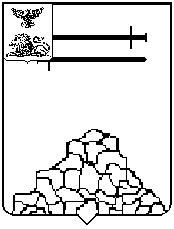 КОНТРОЛЬНО - СЧЕТНАЯ КОМИССИЯЯКОВЛЕВСКОГО ГОРОДСКОГО ОКРУГА. Строитель, ул. Ленина, д.16                                                                       т. (47 244) 6-94-01ИНФОРМАЦИЯпо результатам проведения контрольного мероприятия в МБУ «Детский оздоровительный лагерь «Берёзка» г. Строитель Яковлевского городского округа» по вопросу проверка финансово-хозяйственной деятельности за 2022 годРуководствуясь Федеральным законом от 07 февраля 2011 года № 6-ФЗ                    «Об общих принципах организации и деятельности контрольно-счетных органов субъектов Российской Федерации и муниципальных образований», Положением                 «О Контрольно-счетной комиссии Яковлевского городского округа», утвержденного решением Совета депутатов Яковлевского городского округа от 09 ноября 2021 года                № 15, Контрольно-счетной комиссией Яковлевского городского округа проведено плановое контрольное мероприятие в МБУ «Детский оздоровительный лагерь «Берёзка» г. Строитель Яковлевского городского округа» по вопросу проверка финансово-хозяйственной деятельности за 2022 год.Основание для проведения мероприятия: Пункт 2.1 раздела 2 плана работы Контрольно-счетной комиссии Яковлевского городского округа на 2023 год, утвержденного распоряжением председателя Контрольно-счетной комиссии Яковлевского городского округа от 28 декабря 2022 года № 58. Предмет мероприятия: финансово-хозяйственная деятельность Муниципального бюджетного учреждения «Детский оздоровительный лагерь «Берёзка» г. Строитель Яковлевского городского округа за 2022 год. Объект мероприятия: Муниципальное бюджетное учреждение «Детский оздоровительный лагерь «Берёзка» г. Строитель Яковлевского городского округа.Цель контрольного мероприятия: проверка соблюдения бюджетного законодательства, правомерности финансовых и хозяйственных операций, осуществляемых объектом контроля, целесообразности и эффективности использования бюджетных средств и материальных ценностей. Контрольное мероприятие проводилось выборочным методом по документам, представленным МБУ «ДОЛ «Берёзка», а также была получена необходимая информация, размещенная в информационно-телекоммуникационной сети «Интернет».Учредителем МБУ «ДОЛ «Берёзка» является Яковлевский городской округ. Функции и полномочия учредителя осуществляются администрацией Яковлевского городского округа в лице Управления образования администрации Яковлевского городского округа.Основными целями деятельности МБУ «ДОЛ «Берёзка» являются: обеспечение развития, отдыха и оздоровления детей.Место нахождения Учреждения: 309070, Белгородская область, Яковлевский район, город Строитель, урочище «Маршалково».Учреждение проходит лицензирование и государственную аккредитацию                      в порядке, установленном федеральным законодательством.Задачами Учреждения являются: - организация содержательного досуга детей;- сохранение и укрепление здоровья детей;- создание необходимых условий для личностного, творческого, духовно-нравственного развития детей, для занятий детей физической культурой и спортом, туризмом, расширения и углубления знаний об окружающем мире и природе, развитие творческих способностей детей, организации общественно-полезного труда, формирования и развития позитивной мотивации здорового образа жизни;- организация условий размещения детей, обеспечение их полноценным питанием и достаточным количеством питьевой воды;- воспитание и адаптация детей к жизни в обществе, привитие навыков самоуправления, чувства коллективизма и патриотизма;- формирование у детей общечеловеческой культуры и ценностей;- привлечение детей к туристической, краеведческой, физкультурно-спортивной и военно-патриотической и иной деятельности. Объем проверенных средств за проверяемый период составил в сумме                    17 197,26 тыс. рублей. В ходе контрольного мероприятия были установлены отдельные нарушения требований Федерального закона от 06.12.2011 года № 402-ФЗ «О бухгалтерском учете», в том числе при начислении и выплате заработной платы; Федерального закона от 05.04.2013 года № 44-ФЗ «О контрактной системе в сфере закупок товаров, работ, услуг для обеспечения государственных и муниципальных нужд», в том числе при организации питания; Федерального закона от 18.07.2011 года № 223-ФЗ «О закупках товаров, работ, услуг отдельными видами юридических лиц».Выявленные нарушения свидетельствуют об отсутствии внутреннего контроля            в МБУ «ДОЛ «Берёзка».Директору МБУ «ДОЛ «Берёзка» направлено представление с предложением устранить все нарушения и недостатки, отмеченные в акте проверки.  Контрольно-счетной комиссией Яковлевского городского округа предоставлен отчет об итогах проведения контрольного мероприятия в Совет депутатов Яковлевского городского округа, подготовлена информация главе администрации Яковлевского городского округа.